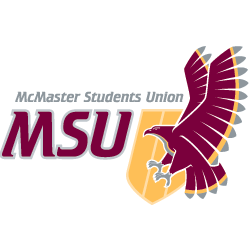 JOB DESCRIPTIONVolunteerPosition Title:The Silhouette Staff ReporterTerm of Office:September 1 – April 30Supervisor:The Silhouette Editor-in-ChiefRemuneration:VolunteerHours of Work:VariableGeneral Scope of DutiesThe Staff Reporter will commit to writing a total of 10 articles per term. The Reporter will be expected to write for various sections (News, LifeStyle, ANDY, Sports) on a casual rotational basis, in order to get a well-rounded experience with the Silhouette and to provide content for all sections. Compensation, while not financial, may include letters of reference, appreciation nights, valuable experience writing for a newspaper, and awards and gift cards for best writing. A desk space in the office will also be available for Staff Reporter usage.Major Duties and ResponsibilitiesMajor Duties and ResponsibilitiesMajor Duties and ResponsibilitiesCategoryPercentSpecificsResponsibilities                                      100%Write articles for the SilhouetteKnowledge, Skills and AbilitiesStrong written communication skillsAssertive and clear communication ability to reach contacts and ascertain correct factsPersonal skills to work with colleagues and the publicTime management and organizational skillsFlexibility with job assignmentsEffort & ResponsibilityMust commit to a minimum for ten (10) high quality articles per semesterAttention to detail to maintain accuracy and balanceThe Staff Reporter will be expected to put solid effort into their 10 articles. This may require them to conduct interviews for their stories, travel (locally) for the job, and submit pieces of considerable length (>500 words).Working ConditionsHours of work are variableDesk space will be available in The Silhouette office to work on articlesMay require local travelTraining and ExperienceJournalism experience (previous experience writing for The Silhouette will be considered an asset)Training sessions to cover Canadian Press style, media law, and interview etiquette will be providedEquipmentNo equipment providedPersonal computer required